ｗｓ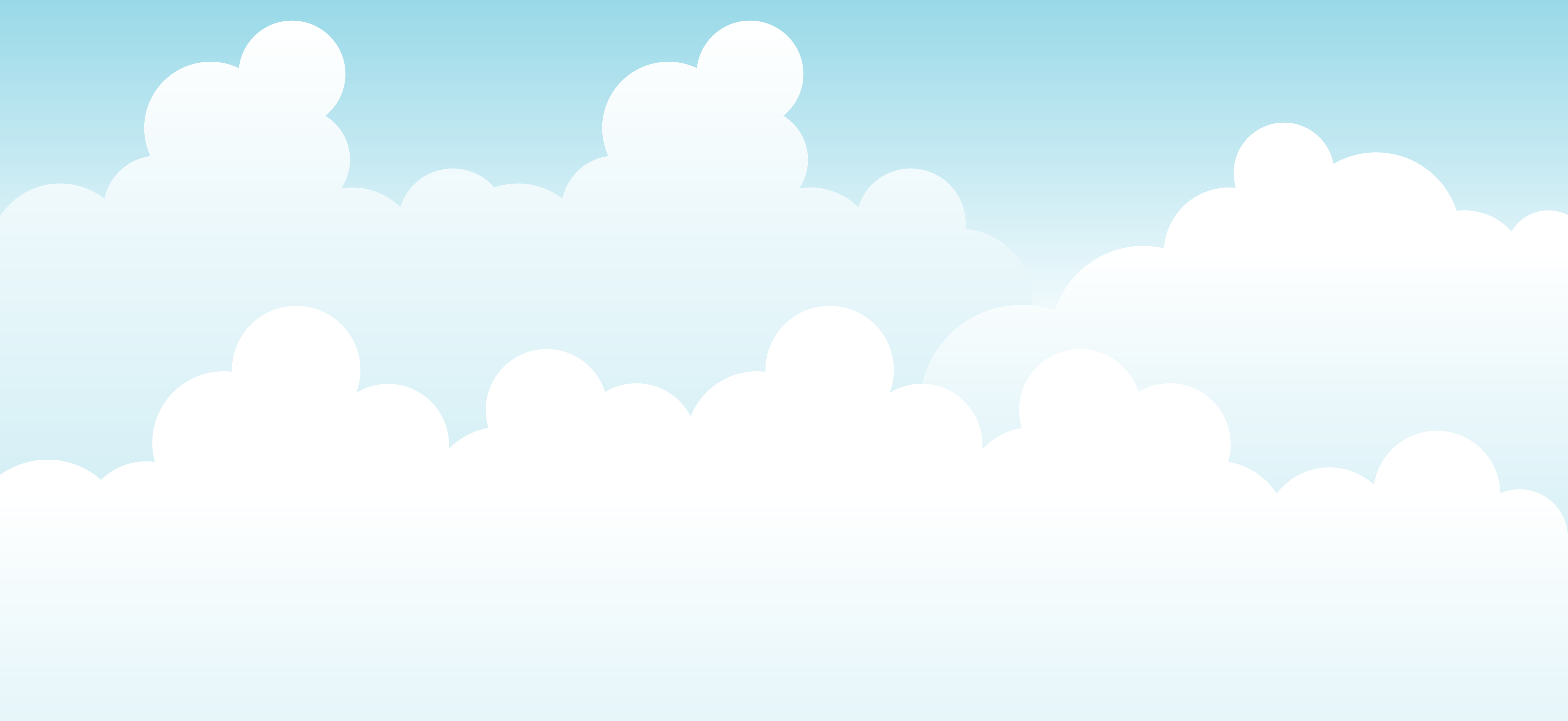 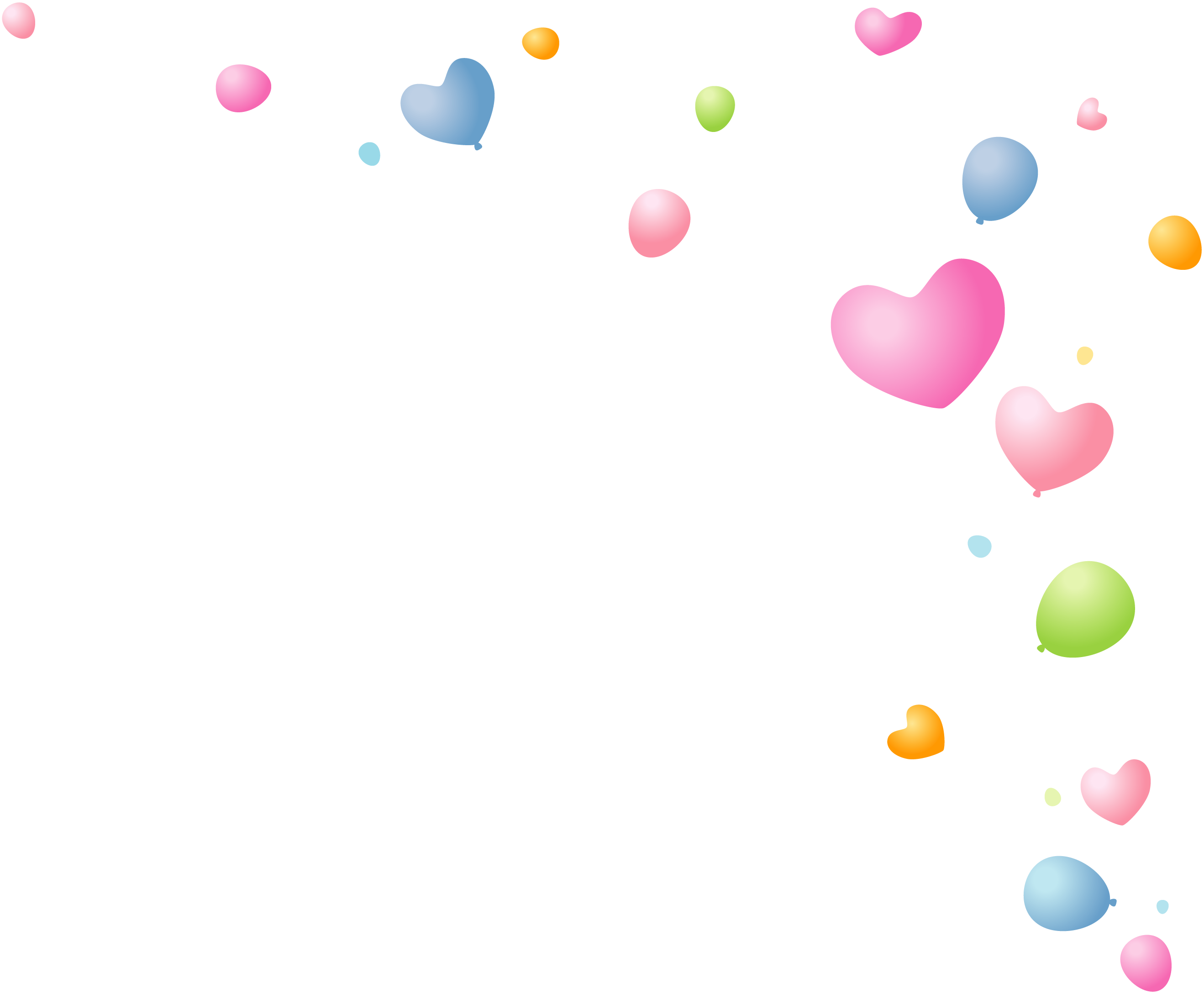 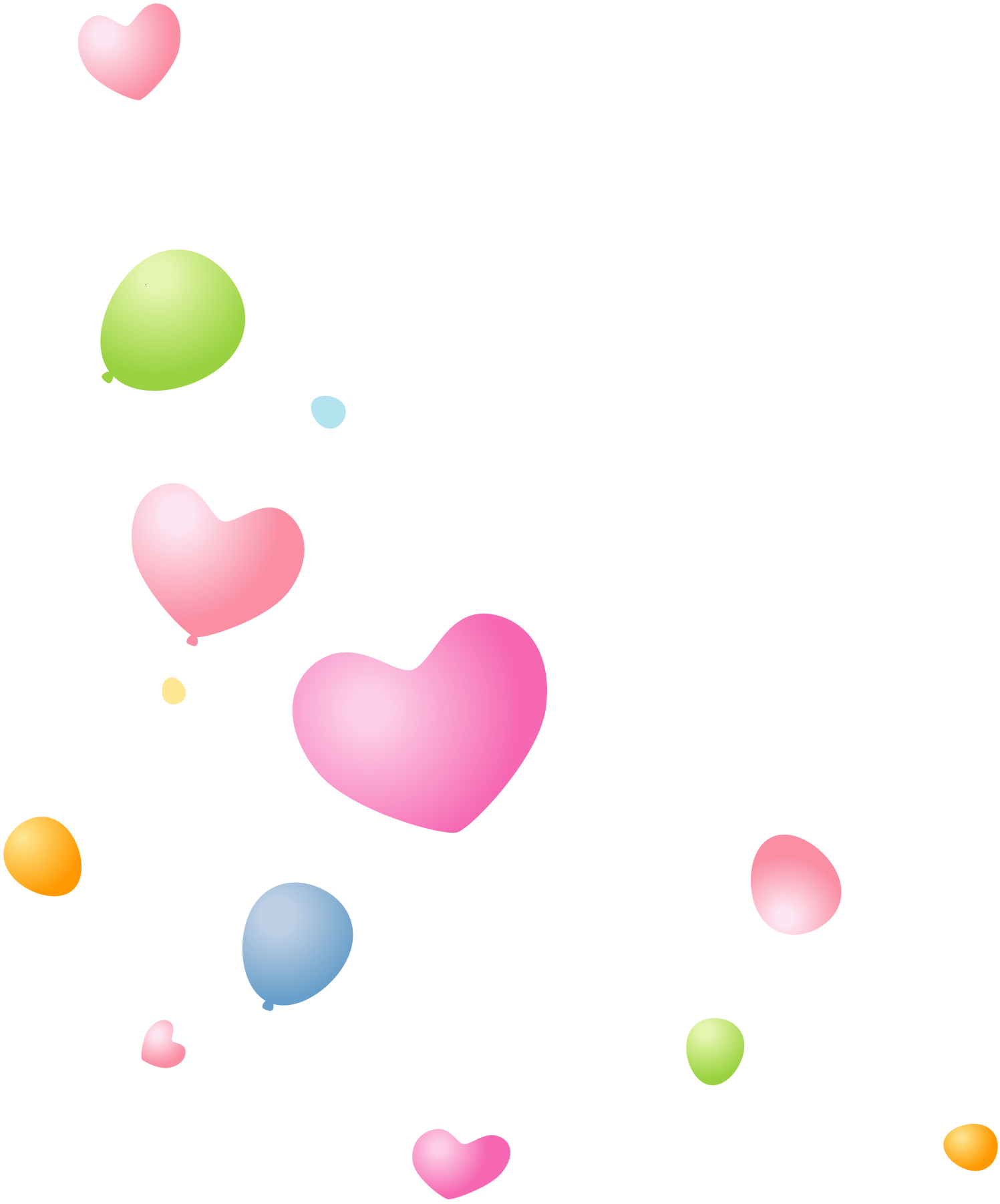 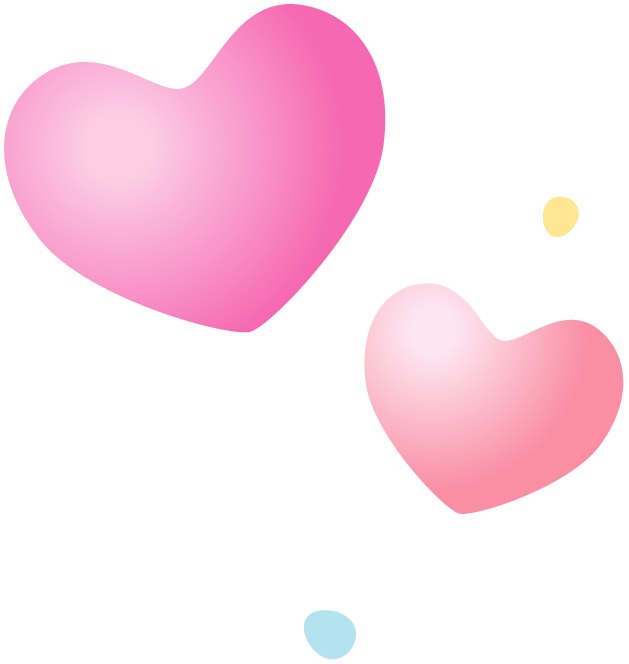 